Progression of Learning            Rabbits Class Medium Term Planning for Art and Design Summer Term 2023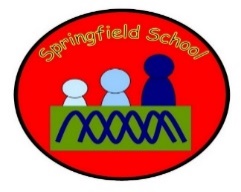             Rabbits Class Medium Term Planning for Art and Design Summer Term 2023Topic:  Pirates – Large scale junk modellingKey signing / vocab: pirate, ship, sea, parrot, sharkArt and Design techniques and skills will have specific planned opportunities to support the children’s progress and may be altered to suit the needs of the children during the term.Children use what they have learnt about media and materials in original ways, thinking about uses and purposes. They represent their own ideas, thoughts and feelings through design and technology, art, music, dance, role play and stories.Story Link -  Where’s Mr Pirate?Lesson 1  - Link it and learn itPlanExplore a range of junk  - different sizes – join and stick – link to DT from last term.Plan – How to make a pirate ship.Make choices – do we need a big or small box? What can we use for water? How can we decorate the ship? Offer visual choices.What shall we have on our ship?Offer choices – flag, wheel, plank, parrot, pirate.Start to decorate a ship(s)Lesson 2  – Learn itDevelopUsing materials in purposeful ways.Remind the children of the pirate ship project – show them the choices they made with visuals.Continue project.Lesson 3 – Check it and Show itBring out pirate ship(s)What are they? How do we play with it? Practice some key pirate phrasesTake it in turns to have a go.Lesson 4  –Know itSmaller Junk  - Offer the session for pupils to make a pirate ship for a toy pirate. What skills do they transfer from making the big pirate ship?Substantive Knowledge  (Content)Disciplinary Knowledge  (Skills) (End of EYFS)Children safely use and explore a variety of materials, tools and techniques, experimenting with colour, design, texture, form and function.(EYFS)•	Explore different materials freely, develop their ideas about how to use them and what to make;•	Develop their ideas and then decide which materials to use to express them;•	Join different materials and explore different textures;Explore paint, using fingers and other parts of their bodies as well as brushes and other tools;Express ideas and feelings through making marks and sometimes give a meaning to the marks they make;Mastering techniquesUse simple tools and techniques competently and appropriately.Explore what happens when colours are mixed.Choose particular colours for a purpose.‘Link It’ ‘Learn It’‘Check It’ ‘Show It’‘Know It’Previous learning of pupils Play with junk modellingActivities provided during lesson Resources Plan it – What do we need for a pirate ship? What shall we put on it? Give visual options.Begin to design – painting a ship.Independent activities linked to lesson Resources Build own pirate ships from large junk modellingHow will the pupils share knowledge during or end of lessonWhat are you making? Who are you? Where are you going?How did you make it?Retrieve or generalization of learning after lesson Show photos of the pirate ship making and playing – can pupils recall ‘pirate ship’?